Garden Car Wash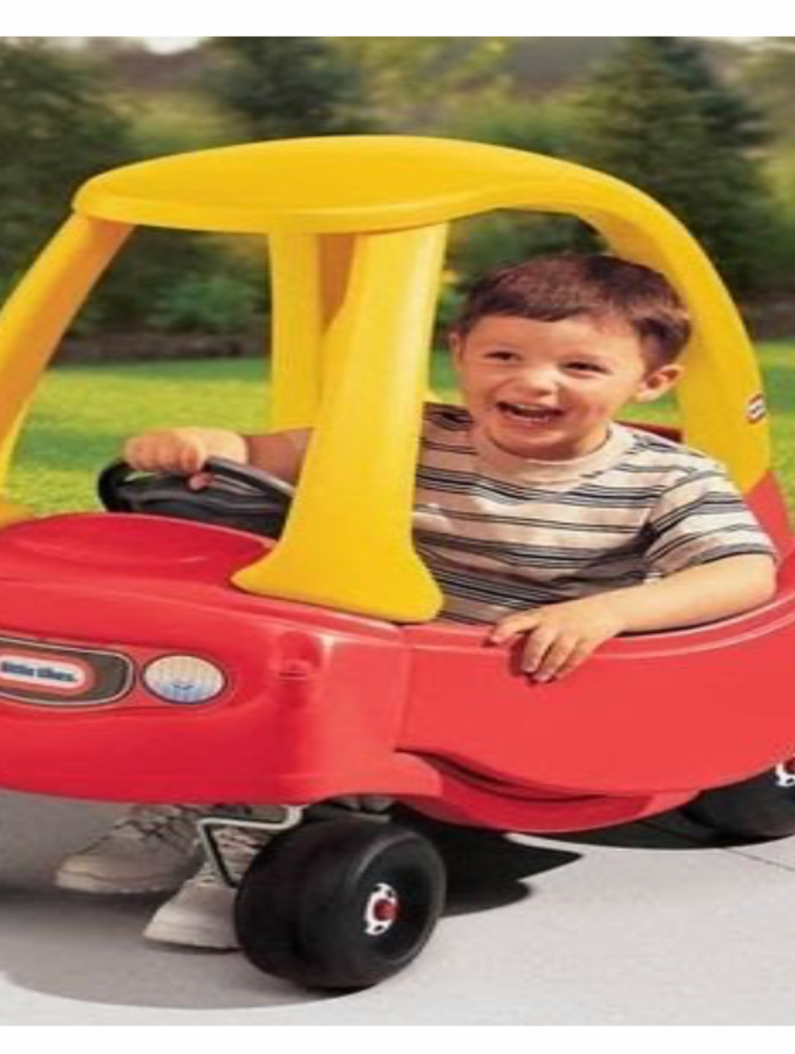 Lots of fun guaranteed!!A Great way to get some fresh air and use up some energy.All you need is a bucket of cosy water and some cloths and sponges.The more bubbles the better!!Line up any outdoor toys/bikes/cars that need a wash……..then get washing and splashing!A hose could be introduced………..if you are feeling brave!   Enjoy!